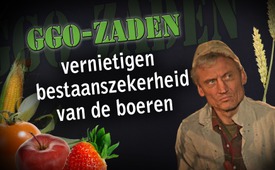 GGO-zaden vernietigen bestaanszekerheid van de boeren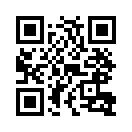 Sinds de jaren 90 overspoelen agrochemische** concerns zoals Syngenta en Monsanto wereldwijd de markt met GGO-zaden. Dit zaaigoed vormt samen met het herbicide waarop het nauwkeurig is afgestemd een fatale mix zonder alternatieven. Het gepatenteerde zaaigoed moet jaarlijks opnieuw worden aangekocht bij de agrochemische bedrijven en functioneert uitsluitend met de meegeleverde, sterk toxische middelen.Sinds de jaren 90 overspoelen agrochemische** concerns zoals Syngenta en Monsanto wereldwijd de markt met GGO-zaden. Dit zaaigoed vormt samen met het herbicide waarop het nauwkeurig is afgestemd een fatale mix zonder alternatieven. Het gepatenteerde zaaigoed moet jaarlijks opnieuw worden aangekocht bij de agrochemische bedrijven en functioneert uitsluitend met de meegeleverde, sterk toxische middelen. De boeren, en vooral de kleine boeren in de ontwikkelingslanden, worden daardoor afhankelijk gemaakt van de concerns. Hun eigen oude soorten sterven uit en de kennis over de planten en hun verzorging gaat verloren. Veel kleine boeren kunnen zich echter op de duur het dure GGO-zaaigoed niet veroorloven. Omdat daardoor hun basis van bestaan wordt vernietigd, verlaten velen het landbouwberoep of plegen zelfs zelfmoord. Om te protesteren tegen deze fatale ontwikkelingen, vond op 20 mei 2017 in meer dan 200 steden wereldwijd de “mars tegen Monsanto en Syngenta” plaats. Goed een half jaar voordien, op 15 en16 oktober 2016 werd in Den Haag het “International Monsanto Tribunal IMT” gehouden, een internationaal burgerinitiatief, om symbolisch de multinational te veroordelen. Slachtoffers van Monsanto uit de hele wereld, de meest uiteenlopende verenigingen, evenals wetenschappelijke experts getuigden daar. In een 50 pagina’s tellend juridisch advies dat op 18 april 2017 werd gepubliceerd, komt een vijfkoppig panel van rechters tot de conclusie dat Monsanto op de volgende vijf punten de bestaande wetgeving schond: recht op een gezond milieu, op gezondheid, op voeding, op vrijheid van meningsuiting en op vrijheid van wetenschappelijk onderzoek. Als de overtreding van ecocide - dus misdaad tegen de natuur – en ondersteuning bij oorlogsmisdaden (Agent Orange***) al verankerd zou zijn in de wetgevingen, dan zou het concern ook hiervoor strafrechtelijk kunnen worden vervolgd. Agent Orange is de militaire benaming van een chemisch ontbladeringsmiddel dat de VS op grote schaal inzette in de Vietnamoorlog en waaronder de Vietnamese bevolking tegenwoordig nog massaal lijdt door een verhoogde incidentie van ernstige aangeboren afwijkingen bij kinderen, kankers, immuundeficiënties, enz. 
Dit belangrijke en goed onderbouwde juridisch advies kan de slachtoffers van Monsanto nu wereldwijd ondersteunen in hun strijd voor gerechtigheid. Bemoedigend is dat het impuls daartoe is uitgegaan van eenvoudige burgers!door br./boh./mb.Bronnen:Flugblatt des Internationalen Komitees für die Indigenen Amerikas 
www.marchagainstsyngenta.ch/index.php/de/aktuell-de
www.youtube.com/watch?v=LhRM-Ll5KAY
http://de.monsantotribunal.org/main.php?obj_id=31285261
http://de.monsantotribunal.org/main.php?obj_id=965946583
http://de.monsantotribunal.org/ErgebnisseDit zou u ook kunnen interesseren:#Gezondheid - www.kla.tv/Gezondheid-nlKla.TV – Het andere nieuws ... vrij – onafhankelijk – ongecensureerd ...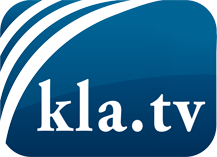 wat de media niet zouden moeten verzwijgen ...zelden gehoord van het volk, voor het volk ...nieuwsupdate elke 3 dagen vanaf 19:45 uur op www.kla.tv/nlHet is de moeite waard om het bij te houden!Gratis abonnement nieuwsbrief 2-wekelijks per E-Mail
verkrijgt u op: www.kla.tv/abo-nlKennisgeving:Tegenstemmen worden helaas steeds weer gecensureerd en onderdrukt. Zolang wij niet volgens de belangen en ideologieën van de kartelmedia journalistiek bedrijven, moeten wij er elk moment op bedacht zijn, dat er voorwendselen zullen worden gezocht om Kla.TV te blokkeren of te benadelen.Verbindt u daarom vandaag nog internetonafhankelijk met het netwerk!
Klickt u hier: www.kla.tv/vernetzung&lang=nlLicence:    Creative Commons-Licentie met naamgeving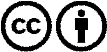 Verspreiding en herbewerking is met naamgeving gewenst! Het materiaal mag echter niet uit de context gehaald gepresenteerd worden.
Met openbaar geld (GEZ, ...) gefinancierde instituties is het gebruik hiervan zonder overleg verboden.Schendingen kunnen strafrechtelijk vervolgd worden.